.Start with singingPart 1 ( Strophe)HEEL/DIG/HOOK/HEEL SPLITTRAVEL FORWARD KICK/TRAVEL BACK WEIGHT CHANGERIGHT VINE/SHIMMY ¼ TURN LEFT/CLAPSTOMPS/CLAPS½ PIVOT TURN/LEFT SHUFFLE STEPRepeat Part 1Part 2 ( Refrain)DIAGONAL STEPS / CROSSOVERTOE HEEL IN AND OUT/ HEELSPart 3 ( Bridge)SIDESTEPS/CROSSOVE/HEEL OR TAP/ ½ PivotRepeat 1-8STEP/ FOOT-KNEE LIFT AND TOUCH WITH HAND/ SWIVELSRepeat 1-8Repeat Part 1 TwiceRepeat Part 2Repeat Part 3Repeat Part 2Repeat Part 3 till the endHave fun and enjoy !!Last Update – 3 Aug. 2020I Like It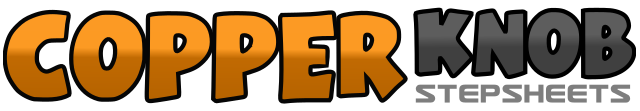 .......Count:64Wall:1Level:Phrased Improver.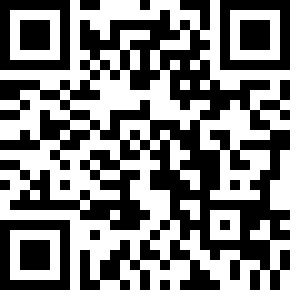 Choreographer:Daniela Seidel (DE) - August 2020Daniela Seidel (DE) - August 2020Daniela Seidel (DE) - August 2020Daniela Seidel (DE) - August 2020Daniela Seidel (DE) - August 2020.Music:I Like It, I Love It - Tim McGrawI Like It, I Love It - Tim McGrawI Like It, I Love It - Tim McGrawI Like It, I Love It - Tim McGrawI Like It, I Love It - Tim McGraw........1-2Right heel forward, hook right in front of left shin3-4Right heel forward, R Heel back up5-8Both heels out, in, out, in1-4Forward RF, LF, RF, kick LF forward5-7Travel back, LF, RF, LF,&8Quick change of weight small back place, RF, LF1-4Step RF to right, LF behind RF, RF to right, Scuff with LF5-6Step LF to left and shimmy7On LF pivot ½ turn left8RF close to LF1-2Touch left Toe forward and clap hands twice, close LF to RF3-4Touch right toe forward and clap hands once, close RF to LF5-6L  F step forward, pivot ½ turn right, weight back on RF7-8LF forward, RF to LF, LF forward1-4RF diagonal forward, LF Touch to RF, LF diagonal forward, RF Touch to LF5-8diagonal back RF, LF cross front of RF, diagonal back RF, LF touch to RF9-12LF diagonal back, RF touch to LF, RF diagonal back, LF touch to RF13-15diagonal forward LF, RF cross front of LF, diagonal forward LF16stomp with RF1-4RF move towards right with Toe Heel in and out5-8RF move towards left with Toe Heel in and out12&34Right Heel forward, close feet, Left Heel forward&5&6Close feet, Right Heel forward, close feet, Left Heel forward7-8Right Heel forward1-4RF side, LF crossover RF, RF side, Left heel to side5-8LF side, RF crossover LF, LF side pivot ½ to left on LF, RF tap close LF1-4RF to right small step, Foot-Knee Lift LF, LF to left small step, Foot-Knee Lift RF5-8Swivels